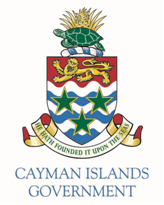 FOR IMMEDIATE RELEASEDate: 20 September 2018Issued by: Governor’s Office Contact: Matthew Forbes, 244-2425, e-mail: Matthew.Forbes@fco.gov.ukFollowing an investigation into a number of allegations Mr Choudhury will not return to the Cayman Islands as Governor, but will return to another diplomatic posting in London.A short term successor will be appointed soon while the recruitment process for a permanent replacement is underway.##ends##Notes for Editors:-        The FCO will not be commenting further.